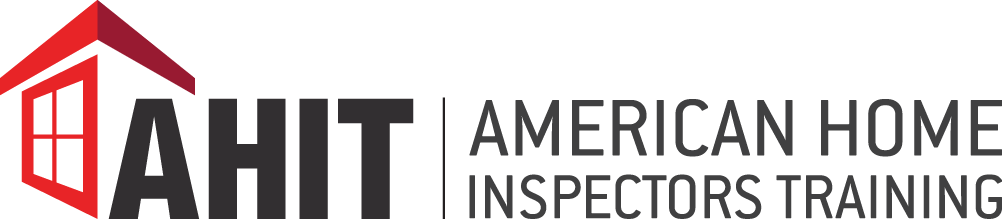 OCL Real Estate LLC DBAAmerican Home Inspectors TrainingHome Inspection Training Courses Academic CatalogVolume 19January 1st, 2018 - December 31st, 2019Corporate Office20225 Water Tower Boulevard, 4th Floor
Brookfield, WI 53045www.ahit.comquestions@ahit.com800-441-9411 Toll Free262-347-0776 FAXPostsecondary School LocationsArizona, Colorado, Georgia, Kansas, Kentucky, Minnesota, Ohio, Pennsylvania, Tennessee, WisconsinOCL Real Estate LLC DBA American Home Inspectors Training (AHIT) is a private (not public) training institution that is a registered LLC in the state of Delaware. Topic		               								      Page NumberAMERICAN HOME INSPECTORS TRAINING							3ADMISSION REQUIREMENTS									4WISCONSIN REQUIREMENTS FOR HOME INSPECTORS						4MEMBERSHIPS & AFFILIATIONS									5COURSES	                                                                           					6	REGISTRATION & TUITION									12ACADEMIC INFORMATION, ATTENDANCE, & STANDARDS OF PROGRESS				13	STUDENT SERVICES										15RULES OF CONDUCT										16UNRESOLVED DISPUTES										17REFUND & CANCELLATION POLICIES								18	ADMINISTRATION & FACULTY         								20			ADMINISTRATIVE OFFICE HOURS								20DISCLOSURES											21American Home Inspectors Training is the largest home inspection training company in North America.  We continue to expand our presence to serve you and with American Home Inspectors Training’s industry leading, live class room, online and home study courses, we are committed to providing you the fastest way to achieve success in the home inspection industry.Our mission is to train and provide ongoing support to individuals to enable them to start and operate their own successful home inspection business or to be a significant contributor in an established home inspection company. Our step-by-step training, coupled with our marketing and technical support services, deliver immediately applicable business methodologies to perpetuate the growth and continual development of your home inspection business. We strive to assist you in realizing your full potential in the home inspection industry by providing you straightforward, honest and helpful guidance with respect and accountability to your needs. Our Company’s values include purposeful service, innovative offerings, challenging work, personal achievement, value creation, respectful interaction and fun/rewarding work. The job of a home inspector is to inspect buildings by walking through each area, sometimes crawling into small spaces such as attics, checking rooftops, and cellars, plumbing, electricity and appliances.  Then they write a detailed report outlining the condition of the property, areas where repair or replacement may be needed, and specify any potential safety concerns. Anyone can train to become a home inspector although typically prospective students are already involved in the real estate or construction fields.  The physical ability to navigate through a building is required.  In general this means that the prospective student should have the physical abilities to do so.  Admission is open to any qualified applicant. No qualified person may be excluded from enrollment based on sex, race, ethnic origin or religion.APPLICANTS MUST MEET THE FOLLOWING REQUIREMENTS	Submit a signed Enrollment Agreement for classes to be taken through American Home Inspectors Training.Pay appropriate fees. See Tuition and Payment Plans Policy.Be at least 18 years of age.Students with Special NeedsWe train a number of students with special needs and/or disabilities.  Students should contact their admission counselor for assistance with requests.  People who work as a home inspector must have certain physical abilities to visually inspect buildings and structures, navigate throughout the building including on the roof, the ability to write inspection reports, and communicate with clients.Language of TrainingAll Courses are offered only in English.  American Home Inspectors Training does not offer English as a Second Language instruction.Transfer of Granting of CreditA student’s prior education and training will be evaluated based upon written record.  Transfer of credit hours or reduced training time may be approved at the school’s discretion.  There is no guarantee that home inspection courses can be transferred to other schools.  The receiving institution solely controls transfer decisions.Late EnrollmentThere are no provisions for late enrollment.In some states licensing is required to inspect work as a home inspector. States are increasingly introducing legislation regarding the home inspection industry. Prospective home inspectors therefore need to contact the proper state agencies regarding requirements in their states. The following are requirements for the state of Wisconsin:Pass the National Home Inspector ExamPass state specific exam Application and other requirements at: https://dsps.wi.gov/Pages/Professions/HomeInspector/Default.aspx ASHICREIAInterNACHIFABIProfessionalism is important and membership in related organizations is encouraged.  These organizations have their own requirements. Some administer exams; others require a certain amount of experience.  Membership is voluntary in any professional organization and does not mean state certification or licensure nor does it guarantee employment.American Home Inspectors Training belongs to the above organizations and offers approved pre and continuing education courses.  American Home Inspectors Training is also a member of the Better Business Bureau.    Standards
All of our courses are taught per ASHI, CREIA, and state-specific standards of practice.  Our students and graduates receive initial support when in the field.  An interactive bulletin board is also available to students to communicate with instructors and other students/ inspectors as well.FacilitiesAmerican Home Inspectors Training’s facilities in Brookfield, Appleton, and Wausau, include a technologically equipped classrooms.  All live training Courses are held in designated training areas on pre-scheduled dates. Home Inspection Master Course Home Study						120 HoursThis course offered to students in a home study format and provides graduates with the skills necessary to obtain employment as a home inspector, set up a home inspection company or add home inspection services to their current offerings.  Students will receive an online user ID and password, study and photo books, a sample inspection report, videos and tools. The Course includes information on marketing and operating a business.   The students receive all the learning material in one initial shipment. The student must pass a final exam with at least a 75% to complete the Course.  Upon successful completion of the exam graduates receive a certificate of completion.  A toll-free number allows students to call instructional staff to discuss topics, tests, and projects; to request additional learning information; and to talk about the home inspection field. Retail Value of Materials Received in Home Inspection Master Course Home StudyOutlineI. Introduction to Home Inspection – 6 hours 
(Introduction to the home inspection industry.)  
A. An Overview
B. Home Inspection Content
C. The Home Inspection Process
D. The Inspection Report
E. The Real Estate Transaction
F. Standards of Practice
G. About the CourseII. Structural – 8 hours 
(Learn the structural components of a house and how to inspect.)
A. Foundations
B.  Framing
C.  RoofsIII. Exterior – 8 hours 
(Learn the components of a house’s exterior and how to inspect.)  
A. Water Resistant Barrier
B.  Siding/Wall Cladding
C.  Windows
D.  Trim
E.  Exterior Structures
F.  GaragesIV. Roofing – 10 hours 
(Learn the components of a house’s roofing system and how to inspect.)  
A. Asphalt Shingles
B.  Wood Shingles/Shakes
C.  Concrete/Clay Title
D.  Slate
E. Asbestos Cement
F. Metal
G.  Roll Roofing
H.  Built-up/Tar & Gravel/Hot-mop
I.  Membranes
J.  Flashing
K.  Chimneys
L.  Roof DrainageV.  Plumbing – 8 hours 
(Learn the plumbing system of a house and how to inspect.)
A.  Service Entrance Piping
B.  Distribution Piping
C.  Drain, Waste & Vent (DWV)

VI.  Heating – 10 hours 
(Learn the types of heating systems in a house and how to inspect.)
A.  Combustion Appliances
B.  Electric Appliances
C.  Thermostats
D.  Furnaces
E.  Boilers
F.  Wall Furnaces
G.  Floor Furnaces
H.  Hydro-Air Systems
I.  Heat Pumps
J. Ductwork
K.  PipingVII. Cooling – 10 hours 
(Learn the types of cooling systems in a house and how to inspect.)
A.  Refrigeration Cycle
B.  Split Systems
C.  Package Units
D.  Cooling Only
E.  Heat Pumps
F.  Standalone Systems
G.  Ductless Mini-splits
H.  Evaporative Coolers

VIII.  Electrical – 10 hours(Learn the electronical components of a house and how to inspect.) 
A.  Principles of Electricity B.  Overhead / Underground ServiceC.  ClearancesD.  Main PanelsE.  Sub-PanelsF.  Fuses vs. BreakersG.  Grounding
H.  Branch Circuit Wiring
I.  Fixtures/Receptacles, and Switches

IX.  Insulation – 8 hours 
(Learn about types of insulation in a house and how to inspect.)
A.  Materials
B.  Vapor Retarders

X.  Ventilation – 8 hours 
(Learn about types of ventilation in a house and how to inspect.)
A.  Attic
B.  Crawl Space
XI.  Interiors – 8 hours 
(Learn about various interior components in a house and how to inspect.) 
A.  Walls and Ceilings
B.  Floors
C.  Windows and Doors
D.  Stairs and Railings
E.  Room-by-Room Inspection 

XII.  Fireplaces and Wood-burning Appliances – 6 hours 
(Learn about fireplaces and various wood-burning appliances in a house and how to inspect.)
A.  Masonry Fireplaces
B.  Factory-built Fireplaces
C.  Inserts
D.  Pellet Stoves
E.  Flues and Chimneys
F.  Clearances

XIII.  Pools and Spas – 6 hours(Learn about the components of pools and spas at/in a house and how to inspect.)
A.  Liners
B.  Finishes
C.  Filters
D.  Pumps
E.  Skimmers
F.  Self-fill Mechanisms
G.  Pop-up heads
H.  Vacuums/Cleaners

XIV.  Standards of Practice & Code of Ethics – 8 hours(Learn state specific SOPs/CoEs as well as industry standards.  Understand need for CE and membership with a trade association.)
A.  State Requirements
B.  Continuing Education
C.  Trade Associations

XV.  Business Practices – 6 hours (Learn about successful business practices for various types of ownership or employment within a company.)
A.  Contracts
B.  Payments
C.  Recordkeeping
D.  InsuranceHome Inspection Start-Up Course							63 HoursClock Hours  One clock hour equals 50 minutes of classroom, lab, or field time.  Student/ Teacher RatioThe maximum students in any class are 25 with one instructor.  The average student-teacher ratio for labs and fieldwork is 13:1.Classroom Format and ScheduleClasses start at  and conclude by  each day. There is one lunch break for 40 minutes and two rest breaks during the day of 10 minutes each.   To successfully complete each course students must attend all classes, complete all hours as indicated, attain a minimum grade of 75% on all tests, and satisfactorily complete all projects.  Course start dates are listed at the end of this catalog.  Courses are short and intense. The nature of the courses encourages students to work collaboratively and study together.  No formal study groups are arranged outside of the classroom.OverviewThrough a combination of textbooks, live lectures, and field training, students are provided with the skills necessary to obtain employment as a home inspector, set up a home inspection company, or add home inspection services to their current offerings.  Designed by AHIT’s team of certified and extensively experienced home inspection instructors, students learn about structures, exteriors, roofing, electrical, plumbing, heating and cooling, interiors, and insulation and ventilation.  In addition, students will learn what skills it takes to run a business.  Teaching techniques include hands-on exercises, live inspections, report writing, and on-site equipment evaluation/testing.  Students will learn how to conduct a thorough home inspection from the first contact with the customer to submitting a completed report.  Students will receive all the learning material in one initial shipment.  A toll-free number allows students to call instructional staff to discuss topics, tests, and projects, to request additional learning information, and to talk about the home inspection field prior to and after class completion.  Students must successfully complete a final examination with at least a score of 75% to receive a certificate of completion.Retail Value of Materials Received in Home Inspection Start-Up Course3-Day Professional Home Inspection Blended Course				                               147 HoursClock Hours  One clock hour us a period of 60 minutes with a minimum of 50 minutes of instruction in the presence of an instructor.    Student/ Teacher RatioThe maximum students in any class are 25 with one instructor.  The average student-teacher ratio for labs and fieldwork is 13:1.Classroom Format and ScheduleClasses start at  and conclude by  each day. There is one lunch break for 40 minutes and two rest breaks during the day of 10 minutes each.   To successfully complete each course students must attend all classes, complete all hours as indicated, attain a minimum grade of 75% on all tests, and satisfactorily complete all projects.  Course start dates are listed on page seven of this catalog.  Courses are short and intense. The nature of the courses encourages students to work collaboratively and study together.  No formal study groups are arranged outside of the classroom.OverviewThrough a combination of online videos, live lectures, and field training, students are provided with the skills necessary to obtain employment as a home inspector, set up a home inspection company, or add home inspection services to their current offerings.  Designed by AHIT’s team of certified and extensively experienced home inspection instructors, students learn about structures, exteriors, roofing, electrical, plumbing, heating and cooling, interiors, and insulation and ventilation.  In addition, students will learn what skills it takes to run a business.  Teaching techniques include hands-on exercises, live inspections, report writing, and on-site equipment evaluation/testing.  Students will learn how to conduct a thorough home inspection from the first contact with the customer to submitting a completed report.  Students will receive all the learning material in one initial shipment.  A toll-free number allows students to call instructional staff to discuss topics, tests, and projects, to request additional learning information, and to talk about the home inspection field prior to and after class completion.  Students must successfully complete a final examination with at least a score of 75% to receive a certificate of completion.Retail Value of Materials Received in 3-Day Professional Home Inspection Blended Course Learn about content learned in online training and perform home inspections.  Although it is recommended that student complete the online class prior to live training, it is not required.
Daily ScheduleDay 1 
Registration  
Industry Introduction
Virtual Home InspectionLunch
Virtual Home Inspection
Day 2 Instructor-led Home Inspection and Report ReviewLunch
Virtual Home Inspection
Lecture

Day 3 Instructor-led Home Inspection and Report ReviewLunch
Review
Final Exam Students may register for class through www.ahit.com for the online course or by phone (800-441-9411) for live training.  To complete registration, students must sign an Enrollment Agreement for classes to be taken through American Home Inspectors Training.  A deposit is required at the time of registration as follows:Home Inspection Master Course Home Study:	Full PaymentHome Inspection Start-Up Course: 		$695.00 Professional Home Inspection Blended Course:	$695.00A deposit will hold a space in class. The balance must be paid in full two weeks prior to the first day of class.  Students will not be permitted to attend class unless tuition is paid in full.Tuition and Pricing Policies Students enrolled in the same program may pay different tuition and fees if a published notice of a program price change specifies an effective date for all students enrolling in the program on or after that date.  Students who modify a program or service in a manner which will reduce or increase tuition may also pay a different price than other students.  Students who meet the following qualifications are eligible for tuition discounts:Students enrolling as part of a groupStudents enrolling under the same course schedule where discounts are available to all students American Home Inspectors Training does not offer scholarships, loans or financing.  Financing is available to students through TFC Tuition Financing.  Students should contact their admission counselor with questions.  Payment Schedules      SyllabusStudents receive a copy of the course outlines with their shipment of texts and materials.AttendanceAttendance is taken twice daily, during the morning session and again in the afternoon.  Students are asked to sign/initial for each class attended.  Attendance information is recorded and retained in the class files.Students are expected to attend all of the classes within the time the Course is scheduled in order to receive a certificate of completion. Students may request withdrawal and make up the missed classes during the next scheduled course.  Paid tuition will be refunded according to the applicable refund policy less the registration fee. AbsenceStudents are responsible to attend every hour of each training Course. If personal emergencies occur, students may speak with the instructor to arrange ways to make-up missed sections.  Students must satisfactorily complete Course requirements in order to graduate and receive a certificate of completion.Late Arrival/Early Departure/Make-up WorkStudents who are absent due to late arrival or early departure should consult with the instructor to schedule required make-up time.  Leave of Absence/WithdrawalStudents may request a leave of absence for extenuating circumstances. Arrangements may be made to re-enter the next available Course or other upcoming classes. Students must complete the live coursework within one year.  Students must complete the online training within 12 months.  Re-enrollment/ReadmissionSee “Leave of Absence.”Students who have been absent during class make arrangements for another class.Grading Students are graded on a pass/fail system.  Those who attend the Home Inspection Start-Up Course must be present for all class time.  All students must score a 75% or higher on the exam.  A certificate of completion is issues via U.S. mail following the satisfactory completion of the Course.  Satisfactory ProgressStudents receive feedback about their skills and knowledge based on in-class participation, fieldwork, and completion of reports.Unsatisfactory Progress  Should a student receive a grade of less than 75% he/she will be notified in writing immediately after the test is taken and graded. Ways to raise the grade will be determined with the manager of school administration and/or instructor. If the student is not able to achieve a score of 75%or higher, he/she will be requested to take the exam at another time. ProbationThere are no probationary periods because the lengths of the Courses are short.  Students have the choice to withdraw if there is no satisfactory progress or re-enroll the next time the Course is offered. Students are notified in writing of their choices and may consult with the school director about their options.CompletionStudents will receive a certificate of completion upon satisfactory completion of all Course requirements including minimum grades and attendance. RecordsStudent records are maintained at the main corporate offices in Wisconsin and will be retained per EAB 7.02.  Computer records are backed up frequently.  Student records may be requested in writing by the student at any time. Student records are confidential. No records will be made available to employers, prospective employers, or other schools unless a written request has been made by the student.HousingStudents are expected to make their own housing arrangements during the class. Family Educational Rights and Privacy ActAmerican Home Inspectors Training complies with the Family Educational Rights and Privacy Act of the 1974 Buckley Amendment, Public Law 93-380, Section 438. All student records are confidential.  PlacementAHIT does not offer placement services.  Business and marketing skills are included in some Course curriculum to enable graduates to become self-employed. When requests for building/home inspectors are made to the school, the school director advises graduates. LibraryThe use of a library is not required to complete any training Courses. Industry texts and journals are available for student use at the training facilities.It is expected that students will conduct themselves in a professional manner and demonstrate respect for their instructors and fellow classmates. The school administration reserves the right to terminate a student on any of the following grounds. Termination notice will be in writing citing the reasons for termination. Tuition will be refunded according to the applicable refund policy.Not complying with school rules and regulations.Unprofessional conduct.Unsatisfactory academic progress.Excessive absence or lateness.Failure to pay fees when due.Cheating or falsifying records.Breach of enrollment agreement.Entering school site while under the influence or effects of alcohol, drugs, or narcotics of any kind.Carrying a concealed or potentially dangerous weapon.Sexual harassment.Harassment of any kind including intimidation and discrimination.Dismissal/ReadmissionStudents who have been dismissed or terminated may be readmitted at the school director’s discretion.Dress CodeDress is casual and neat. Some days include work on actual inspection sites where work clothes are appropriate.  Students will need an extra pair of clean shoes to be worn at field training sites.Drug Free School and WorkplaceNo student, instructor, or employee may be on the school premises or field/lab site under the influence or in the possession of any controlled substance. As a drug and alcohol free environment, individuals under the influence or in the possession of any controlled substance will be subject to immediate dismissal/removal. Individuals may request counseling for substance abuse and will be referred to community resources.SmokingThere is no smoking within the schools, labs, or offices. Smokers may smoke outside. There is no smoking at the field sites. Smokers may smoke during break across from the site.Sexual Harassment and Hazing PolicyThe administration of AHIT takes the issue of sexual harassment very seriously. Sexual harassment includes unwelcome sexual advances or offensive comments, gestures, or physical contact of a sexual nature between and/or among students and staff.  Sexual harassment or harassment because of age, race, color, religion, national origin, or disability, will not be tolerated. This includes any kind of intimidation or discrimination. Investigation of such concerns will be undertaken promptly and handled confidentially. Behavior that denigrates the integrity of another student (hazing) will not be tolerated. If a student or employee feels that he or she has suffered a form of discrimination or harassment, the individual should immediately contact a supervisor or school director.  Students or staff involved may be subject to termination.Grievance ProcedureStudents are expected to address any disagreements or conflict directly with the individual involved in person with a written document outlining the complaint and communication.  After this, if there is no satisfactory resolution, the student may set an appointment by phone to see the school director.  All communications regarding the complaint must be in writing and all meetings and communications will be documented in the student file. Every attempt at a satisfactory resolution will be made. If the complaint cannot be resolved after meeting with the director of the school, the student may contact the licensing board for the state where the school is located. See details below.  Wisconsin Unresolved DisputesA review of the complaint will be documented in the student file and in the Complaint Log and an attempt at a satisfactory resolution put in place. The results of the meeting will also be documented. Should the student believe the problem(s) was still not satisfactorily resolved, and then submit form EAP 3.01 (accessible here:  https://dsps.wi.gov/Pages/Programs/EducationalApproval/School.aspx) to: Wisconsin Educational Approval Program4822 Madison Yards WayMadison, WI 53705If your application is rejected, you will receive a full refund of all tuition, fees, and other charges. You will be entitled to a full refund of tuition, fees, and other charges if you give written notice that you are cancelling your contract within five business days after the contract or enrollment agreement is considered effective. A contract or enrollment agreement will be presumed to be effective on the date of that the institution notifies you that you have been accepted into the institution and you have signed the contract or enrollment agreement.  If the notification of acceptance into the institution is sent by mail, then the effective day of being accepted is the postmark on the acceptance letter. A student who withdraws or is dismissed after 5 days has passed, but before completing 60% of the potential units of instruction in the current enrollment period, shall be entitled to a pro rata refund, as calculated below, less any amounts owed by the student for the current enrollment period, less a one–time application fee of $100. Pro rata refund shall be determined as the number of units remaining after the last unit completed by the student, divided by the total number of units in the enrollment period, rounded downward to the nearest ten percent. Pro rata refund is the resulting per cent applied to the total tuition and other required costs paid by the student for the current enrollment period. All efforts will be made to refund prepaid amounts for books, supplies and other charges unless the student has consumed or used those items and they can no longer be used or sold to new students, or returned by the school to the supplier. Refunds shall be paid within 40 days after the effective date of termination. After the student’s first period of enrollment, if a student withdraws or is dismissed in a subsequent enrollment period, the school may also retain an administrative fee of 15% of the total cost of a resident program, or $400, whichever is less. No refund is required for any student who withdraws or is dismissed after completing 60% of the potential units of instruction in the current enrollment period unless a student withdraws due to mitigating circumstances, which are those that directly prohibit pursuit of a program and which are beyond the student’s control.You will receive written notice acknowledging your withdraw request within 10 business days after receipt of the notice and you will receive a refund of any tuition, fees, and other charges within 30 business days of receipt of your withdrawal. Written notice is effective of the date received by the institution.  If you do not withdraw in writing or contact the institution about your absence, and you have not attended your program for 21 consecutive days, you will be considered to have withdrawn from the school as of your last date of attendance.You may be entitled to a refund of your equipment and supplies costs if you return your equipment and supplies within 10 days of withdrawing if your supplies in a condition suitable for resale. If you do not return your equipment and supplies or the supplies are not in a condition suitable for resale, this cost will be deducted from your tuition, fee, and other charge refund that you may be eligible for.Veterans Refund PolicyThe amount charged to the student for tuition, fees, and other charges when only a portion of a course is completed shall not exceed the approximate pro rata portion of the total charges for tuition, fees, and other charges that the length of the completed portion of its course bears to its total length.  The non-refundable portion of the registration fee will not exceed $10.  Refunds will be made within 40 days after the last class attended, or the effective date of a withdrawal or termination.  This policy is in compliance with the requirements of 38 CFR 21.4255.Extenuating Circumstances In the case of extenuating circumstances the school director will consider a settlement that is reasonable and fair to the student and the school.  Postponement of a starting date, whether at the request of the school or the student, requires a written agreement signed by the student and the school.  The agreement must set forth:	a) Whether the postponement is for the convenience of the school or student, and:	b) A deadline for the new start date, beyond which the start date will not be postponed.If the course is not commenced, or the student fails to attend by the new start date set forth in the agreement, the student will be entitled to an appropriate refund of prepaid tuition and fees within thirty (30) days of the deadline of the new start date set forth in this agreement, determined in accordance with the school’s refund policy.  Changes Made by the School If the school cancels or changes a course of study or location in such a way that the student who has started is unable to complete training, arrangements will be made in a timely manner to accommodate the needs of each student enrolled in the course who is affected by the cancellation or change.  If the school is unable to make alternative arrangements that are satisfactory to both parties, the school will refund all monies paid by the student of the course.  OCL Real Estate LLC is owner of American Home Inspectors Training (AHIT) and OnCourse Learning Real Estate.  LeadershipBrian Swan, CEOInstructors 							School Operations Chris Chirafisi							Brad Tusing – School Director	Dave Kolesari							 Steve O’Donnell				 		 Mike Williams							Please note that administrative offices are open Monday through Friday and are available to provide full student and graduate support during the hours of 7:30 a.m. to 6:00 p.m. (Central time). The administrative offices are closed Saturdays and Sundays.Students enrolled in classes held over the weekends and during times not reflected above have access to trainer/trainers for support and other questions that may arise.American Home Inspectors Training observes the following holidays each year and administrative offices will be closed in observance:                                   	New Years Day			Memorial Day			Fourth of July			Labor DayThanksgiving			Day after ThanksgivingChristmas Eve Day		Christmas DayNew Years Eve Day			Disclosures
American Home Inspectors Training makes no representations except as expressly set forth in this catalog, and under no circumstances does American Home Inspectors Training make any claim, promise, or guarantee for employment or state licensure.  American Home Inspectors Training reserves the right to change Courses, start dates, tuition, and to cancel Courses. Any changes will be made in accordance with State Board rules and regulations and will be attached to this catalog.  Not all Courses listed in this catalog are approved or offered in every state. The information contained in this catalog is true and correct to the best of American Home Inspectors Training’s knowledge.American Home Inspectors Training is licensed with the Wisconsin Educational Approval Program of the DSPS.  Licensure is not an endorsement of the institution.  Credits earned at the institution may not transfer to all other institutions.  Authorized for operation by:
Wisconsin Educational Approval Program4822 Madison Yards Way Madison, WI 53705608-266-19962019 Classes2/2-2/83/1-3/34/27-5/36/5-6/98/24-8/309/20-9/2210/12-10/1812/4-12/8COURSETITLELENGTH OF COURSE DAYS ACTUAL CONTACT HOURS PER COURSETOTAL COST OF COURSECREDENTIAL		OFFEREDLENGTH OF COURSE DAYS ACTUAL CONTACT HOURS PER COURSETOTAL COST OF COURSEHome Inspection Start-Up Course7 days63 hours$1795.00Certificate ofCompletionHome Inspection Master Course Home StudyNot more than 12 months120 Hours$695.00 Certificate ofCompletionProfessional Home Inspection Blended CourseOnline + 3 days147 Hours$1495.00Certificate of CompletionMarketing and Operating a Profitable Home Inspection Business$99.00Home Maintenance Manual $4.00The Practical Guide to Home Inspection$245.00Tools$30.00$30.00Professional Home Inspection Online Course Workbook$25.00Handouts$10.00$10.00Standard Inspection Report$12.50TOTAL$425.50 $425.50 Marketing and Operating a Profitable Home Inspection Business$99.00Home Maintenance Manual $4.00The Practical Guide to Home Inspection$245.00Tools$30.00$30.00Professional Home Inspection Online Course Workbook$25.00Handouts$10.00$10.00Standard Inspection Report$12.50TOTAL$425.50 $425.50 Marketing and Operating a Profitable Home Inspection Business$99.00Home Maintenance Manual$4.00The Practical Guide to Home Inspection$245.00Tools$30.00$30.00Professional Home Inspection Online Course Workbook$25.00Handouts$10.00$10.00Standard Inspection Report$12.50TOTAL$425.50 $425.50 COURSETITLETuitionPayment OptionsTuitionHome Inspection Start-Up Course$1795.00$695 deposit due at enrollment, $1100.00 due two weeks before the first day of class.  Home Inspection Master Course Home Study$695.00Payment due in full at time of enrollment.Home Inspection Master Course Home Study$1495.00$695 deposit due at enrollment, $800.00 due two weeks before the first day of class.  